проект                                                      	  РЕШЕНИЕ       Руководствуясь Уставом МО «Большеучинское» и заслушав отчет Главы МО «Большеучинское»  об исполнении показателей  прогноза социально-экономического развития МО «Большеучинское» на  2017-2019 годы за 2017 годСОВЕТ ДЕПУТАТОВ РЕШИЛ:Утвердить отчет об исполнении прогноза социально-экономического развития МО «Большеучинское» на 2017-2019 годы  за 2017 год.Опубликовать отчет  об исполнении прогноза социально-экономического развития МО «Большеучинское» на 2017-2019 года за 2017 год на официальном сайте МО «Большеучинское».Глава муниципального образования «Большеучинское»                                                                                       О. М. Величинскийс. Большая Уча«___» _______ 2017 год№ 13.1Совет депутатовмуниципального образования       «Большеучинское» 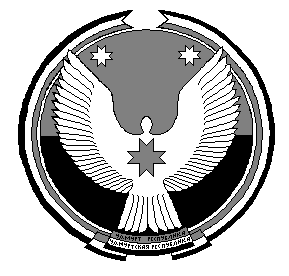 «Большеучинское» муниципал кылдэтысь депутатъёслэн КенешсыОб утверждении отчета об исполнении прогноза социально-экономического развития МО «Большеучинское» на 2017-2019 годы за  2017 год